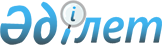 О внесении изменений в решение акима Алмалинского района города Алматы от 3 июля 2009 года N 91 "Об образовании избирательных участков по Алмалинскому району города Алматы"
					
			Утративший силу
			
			
		
					Решение акима Алмалинского района города Алматы от 17 января 2011 года N 06. Зарегистрировано в Департаменте юстиции города Алматы 17 января 2011 года за N 874. Утратило силу решением акима Алмалинского района города Алматы от 16 апреля 2014 года № 05      Сноска. Утратило силу решением акима Алмалинского района города Алматы от 16.04.2014 № 05.      В соответствии со статьей 23 Конституционного Закона Республики Казахстан «О выборах в Республике Казахстан» аким Алмалинского района города Алматы РЕШИЛ:



      1. Внести в решение акима Алмалинского района города Алматы от 3 июля 2009 года № 91 «Об образовании избирательных участков по Алмалинскому району города Алматы», (зарегистрировано в Реестре государственной регистрации нормативных правовых актов 10 августа 2009 года за № 822, опубликовано в газетах «Алматы Ақшамы» 20 августа 2009 года за № 98 и 18 августа 2009 года за № 96 «Вечерний Алматы») следующие изменения:



      в приложении к указанному решению изменить границы избирательных участков № 1, № 3, № 107, № 248, № 249, согласно приложению к настоящему решению.

      2. Контроль за исполнением настоящего решения возложить на руководителя аппарата акима Алмалинского района города Алматы Бейсеуова Е.Б.



      3. Настоящий нормативный правовой акт вводится в действие по истечении десяти календарных дней после дня его первого официального опубликования.       Аким района                     М. Принбеков 

 

 

Приложение № 1

к решению акима Алмалинского района

города Алматы № 06 от 17 января 2011 года

«О внесении изменений в решение акима

Алмалинского района города Алматы

от 3 июля 2009 года № 91 «Об

образовании избирательных участков

по Алмалинскому району города Алматы»

 Избирательный участок № 1

Центр: город Алматы, улица Туркебаева, 176,

средняя школа № 75      Границы: от улицы Туркебаева по нечетной стороне проспекта Абая до улицы Тлендиева Нургисы; по четной стороне улицы Тлендиева Нургисы до улицы Шакарима; по четной стороне улицы Шакарима до улицы Прокофьева; по четной стороне улицы Прокофьева до улицы Кулымбетова; по четной стороне улицы Кулымбетова до улицы Туркебаева; по нечетной стороне улицы Туркебаева до улицы Шакарима; по нечетной стороне улицы Шакарима до улицы Маршака; по нечетной стороне улицы Маршака до улицы Есенжанова; по четной стороне улицы Есенжанова до улицы Туркебаева; по нечетной стороне улицы Туркебаева до проспекта Абая.Избирательный участок № 3

Центр: город Алматы, улица Розыбакиева, 33,

средняя школа № 67      Границы: от улицы Гайдара по нечетной стороне проспекта Абая до улицы Туркебаева; по четной стороне улицы Туркебаева до улицы Есенжанова; по нечетной стороне улицы Есенжанова до улицы Маршака; по четной стороне улицы Маршака до улицы Шакарима; по четной стороне улицы Шакарима до улицы Туркебаева; по четной стороне улицы Туркебаева до улицы Кулымбетова; по четной стороне улицы Кулымбетова до улицы Гайдара; по нечетной стороне улицы Гайдара до проспекта Абая, включая дома под № 196 и 198 по улицы Гайдара.Избирательный участок № 107

Центр: город Алматы, проспекта Абая, 191,

Институт горного дела      Границы: от улицы Карасай батыра по нечетной стороне улицы Прокофьева до улицы Шакарима; по нечетной стороне улицы Шакарима до улицы Тлендиева Нургисы; по нечетной стороне улицы Тлендиева до проспекта Абая; по нечетной стороне улицы Абая до восточного берега озера Сайран; по восточному берегу озера Сайран до улицы Толе би; по четной стороне улицы Толе би до улицы Тлендиева Нургисы; по нечетной стороне улицы Тлендиева Нургисы до улицы Карасай батыра; по четной стороне улицы Карасай батыра до улицы Прокофьева.Избирательный участок № 248

Центр: город Алматы, улицы Гоголя, 113,

лингвистическая гимназия № 15      Границы: от улицы Наурызбай батыра по нечетной стороне улицы Гоголя до улицы Байтурсынулы Ахмета; по четной стороне улицы Байтурсынулы Ахмета до улицы Макатаева; по четной стороне улицы Макатаева до улицы Масанчи; по нечетной стороне улицы Масанчи до проспекта Жибек жолы; по четной стороне проспекта Жибек жолы до улицы Наурызбай батыра; по нечетной стороне улицы Наурызбай батыра до улицы Гоголя, исключая дом под № 2 по улице Байтурсынулы Ахмета и дом под № 158 по улице Макатаева.Избирательный участок № 249

Центр: города Алматы, улицы Гоголя, 161

Казахский государственный женский педагогический университет      Границы: от улицы Байтурсынулы Ахмета по нечетной стороне улицы Гоголя до улицы Шарипова Ади; по четной стороне улицы Шарипова Ади до улицы Макатаева; по четной стороне улицы Макатаева до улицы Байтурсынулы Ахмета; по нечетной стороне улицы Байтурсынулы Ахмета до улицы Гоголя, включая дом под № 2 по улице Байтурсынулы Ахмета и дом под № 158 по улице Макатаева.
					© 2012. РГП на ПХВ «Институт законодательства и правовой информации Республики Казахстан» Министерства юстиции Республики Казахстан
				